Guía para el estudio de liderazgo en Steve JobsCurso: Liderazgo PolíticoProfesor: Mauricio Florez Morris, Ph.D. Este ejercicio consiste en relacionar los conceptos de liderazgo en el libro  “Steve Jobs. Lecciones de Liderazgo” de Walter Isaacson (2014) con la película “Jobs” (2013). Los conceptos se presentan brevemente a continuación. Una mayor descripción se encuentra en el libro de Isaacson que es de lectura optativa. La segunda parte del trabajo radica en evaluar si estas nociones de liderazgo son aplicables en el campo de lo político y lo social. 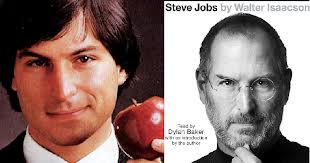 Preguntas concretas para responder utilizando el texto de Walter Isaacson¿En qué consiste el principio de concentración? (páginas 17-19)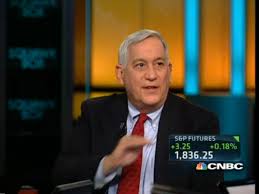 Consiste en esforzarse para que pocos productos sean excelentes. Jobs decía que “decidir lo que no hay que hacer es tan importante como decidir lo que hay que hacer.”¿En qué parte de la película se ilustra el principio de concentración? ¿En qué consiste el principio de simplificación? (páginas 23-27)Jobs simplificaba las cosas concentrándose en su esencia y eliminando los componentes innecesarios. Él pregonaba que la sencillez es la máxima sofisticación. ¿En qué parte de la película se percibe el principio de simplificación?  ¿En qué consiste el principio de responsabilidad? (páginas 31-33)Consiste en asumir toda la responsabilidad en la experiencia del usuario. Todos los aspectos relacionados con la experiencia del cliente estaban estrechamente unidos. Parte de la obsesión de Jobs de responsabilizarse de lo que él llamaba el “paquete completo” era fruto de su personalidad muy controladora. Sin embargo también obedecía a su pasión por la perfección  y por crear productos elegantes. ¿En qué parte de la película se ilustra el principio de responsabilidad? ¿En qué consiste el principio de dar un salto adelante? (páginas 37-38)Jobs pensaba que el distintivo de una empresa innovadora no es solo ser la primera en tener nuevas ideas, también es saber cómo dar un salto al frente cuando se encuentra rezagada. ¿En qué parte de la película se ve el principio de dar un salto adelante?¿En qué consiste el principio de pensar en los productos, antes que en los beneficios? (páginas 43-45) Jobs siempre quería crear cosas absolutamente geniales sin importarle los costos o los beneficios económicos. Jobs decía “céntrese en crear un gran producto y los beneficios llegarán.” ¿En qué parte de la película se ilustra el principio de pensar en los productos antes que en los beneficios?¿En qué consiste el principio de no dejarse esclavizar por el focus group? (páginas 49-50) Jobs no creía en estudios de mercado, él decía “la gente no sabe lo que quiere hasta que se lo enseñas.” Y recordaba la cita de Henry Ford: “si les hubiera preguntado a los clientes qué querían, me habrían contestado un caballo más rápido!”¿En qué parte de la película se ilustra el principio de no dejarse esclavizar por el focus group?¿En qué consiste el principio de distorsión de realidad? (páginas 55-58) 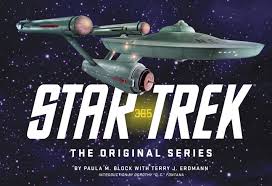 Jobs usaba esta referencia de la serie “Star Trek” (o viaje a las estrellas) para expresar que en ocasiones se logra hacer lo imposible porque no te das cuenta que era imposible. El libro ofrece ejemplos donde Jobs logra que las personas cambien de forma de pensar sobre algunas metas que les parecían imposibles de lograr. ¿En qué parte de la película se ve el principio de distorsión de la realidad?¿En qué consiste el principio de transmitir? (páginas 63-64)La gente se forma una opinión sobre una empresa o un producto basándose en cómo está presentado y empaquetado. Jobs utilizaba el diseño de una máquina para transmitir una señal, más que para que fuera meramente funcional. ¿En qué parte de la película se muestra el principio de transmitir?¿En qué consiste el principio de perfección? (páginas 69-72)El sello del artista es la pasión por la perfección. Un gran carpintero no usaría madera mala para construir la parte trasera de un armario, aunque no la viera nadie. Los verdaderos artistas firman con su nombre. ¿En qué parte de la película se instruye sobre el principio de perfección?¿En qué consiste el principio de trabajar con los mejores? (páginas 72-79)Jobs decía que “he comprendido con el paso de los años que cuando cuentas con gente muy buena no necesitas estar siempre encima de ellos. Si esperas que hagan grandes cosas, puedes conseguir  que las hagan. ”¿En qué parte de la película se ilustra el principio de trabajar con los mejores?¿En qué consiste el principio de relacionarse cara a cara? (páginas 83-84)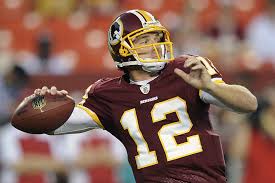 Jobs decía que “la creatividad surge en las reuniones espontáneas, en las discusiones imprevistas. Te encuentras con alguien, le preguntas qué está haciendo, dices ¡Uau! Y de pronto te encuentras cavilando todo tipo de ideas.” Jobs detestaba las presentaciones formales, pero le encantaban las reuniones informales cara a cara.¿En qué parte de la película se alecciona sobre el principio de trabajar cara a cara?¿En qué consiste el principio de mantener una visión general? (página 89)Jobs tenía la capacidad de visualizar la estrategia general a la vez que se fijaba en los aspectos más infinitos del diseño. Pensando en términos de futbol americano, el lanzador debe tener una visión general del campo antes de escoger su jugada. ¿En qué parte de la película se ilustra sobre el principio de mantener una visión general?¿En qué consiste el principio de combinar las humanidades con las ciencias? (páginas 93-95)Jobs vinculó las humanidades con las ciencias, la creatividad con la tecnología, el arte con la ingeniería. La creatividad que puede desarrollarse cuando se combina un interés por las ciencias y por las humanidades con una personalidad fuerte era… la esencia de la imaginación aplicada.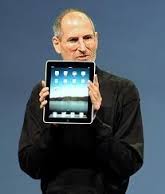 ¿En qué parte de la película se muestra una combinación de las humanidades con las ciencias?¿En qué consiste el principio de insensatez? (páginas 99-101)Steve Jobs era el resultado de los dos grandes movimientos sociales que surgieron en la zona de la bahía de San Francisco a finales de los años sesenta. El primero era la contracultura de los hippies y los activistas antibélicos, que se distinguían por las drogas psicodélicas, la música rock y el desafío a la autoridad. El segundo era la cultura tecnológica y hacker de “Silicon Valley”, llena de ingenieros, obsesos de la tecnología, radioaficionados, piratas telefónicos, ciberpunks, aficionados y emprendedores de garaje.  En todos los aspectos de su vida el comportamiento de Jobs reflejaba las contradicciones y confluencias de todas estas corrientes. ¿En qué parte de la película se dirige la atención al principio de insensatez?¿Encontró algún otro elemento de liderazgo que no esté mencionado en las anteriores preguntas? En caso positivo de un ejemplo.Aplicación de los dos documentos al caso de liderazgo político y social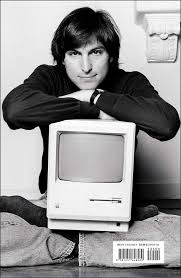 ¿Cuáles de los principios discutidos anteriormente tiene mayor utilidad para el caso de un líder político y/o social?¿Cuáles de los principios discutidos anteriormente tiene menor utilidad para el caso de un líder político y/o social?¿Hasta qué punto las lecciones de liderazgo de una empresa como Apple son aplicables al campo político y/o social?¿Existe alguna diferencia cultural que dificulte la aplicación de alguno de los principios de Jobs en el contexto Colombiano? En caso afirmativo, explicar. 